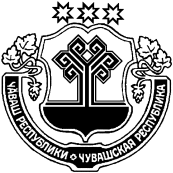 О внесении изменений в постановлениеадминистрации Климовского сельского поселения  Ибресинского района Чувашской Республики от 26.12.2017 г. № 74«Об утверждении плана мероприятий по противодействию коррупции в Климовском сельском поселении Ибресинского района Чувашской Республики на 2018 год»В целях реализации положений Федерального закона от 25.12.2008 N 273-ФЗ "О противодействии коррупции", в соответствии с Указом Президента Российской Федерации от 29 июня 2018 г. N 378 "О Национальном плане противодействия коррупции на 2018 - 2020 годы", администрация Климовского сельского поселения Ибресинского района постановляет:Внести изменения в постановление администрации Климовского сельского поселения Ибресинского района от 26 декабря 2017г. № 74 «Об утверждении плана мероприятий по противодействию коррупции в Климовском сельском поселении  Ибресинского района Чувашской Республики на 2018 год»Слова по тексту «на 2018 год» заменить словами «на 2018 – 2020 годы».Подпункт 1.13. Плана изложить в следующей редакции:Включить в пункт 1 «Повышение эффективности механизмов урегулирования конфликта интересов, обеспечение соблюдения муниципальными служащими ограничений, запретов и принципов служебного поведения в связи с исполнением ими должностных обязанностей, а также ответственности за их нарушение»  подпункты:Настоящее постановление вступает в силу после его официального опубликования. Глава Климовского сельского поселения                               Д.А. Денисовение к постановлению администрации Ибресинского района от 17.09.2018г. № 490ЧĂВАШ РЕСПУБЛИКИЙĚПРЕÇ РАЙОНĚЧУВАШСКАЯ РЕСПУБЛИКАИБРЕСИНСКИЙ РАЙОН КĔЛĔМКАССИ ЯЛ ПОСЕЛЕНИЙĚН АДМИНИСТРАЦИĚЙЫШĂНУ              17.09.2018ç.   59 № Кěлěмкасси ялěАДМИНИСТРАЦИЯ КЛИМОВСКОГО СЕЛЬСКОГО ПОСЕЛЕНИЯ ПОСТАНОВЛЕНИЕ17.09.2018 г.    № 59село Климово«1.13Ежегодное повышение квалификации муниципальных служащих, в должностные обязанности которых входит участие в противодействии коррупции, а также обучение муниципальных служащих, впервые поступивших на муниципальную службу для замещения должностей, включенных в перечни, установленные НПА Российской Федерации, по образовательным  программам в области противодействия коррупцииАдминистрация сельского поселенияВ течение всего периодаПовышение квалификации муниципальных служащих, в должностные обязанности которых входит участие в противодействии коррупции, а также обучение муниципальных служащих, впервые поступивших на муниципальную службу для замещения должностей«1.171.18Повышение эффективности контроля за соблюдением лицами, замещающими должности муниципальной службы, требований законодательства Российской Федерации о противодействии коррупции, касающихся предотвращения и урегулирования конфликта интересов, в том числе за привлечением таких лиц к ответственности в случае их несоблюденияПовышение эффективности кадровой работы в части, касающейся ведения личных дел лиц, замещающих муниципальные должности,  должности муниципальной службы, установление контроля за соблюдением за актуализацией сведений, содержащихся в анкетах, представляемых при назначении на указанные должности и поступлении на такую службу, об их родственниках и свойственниках в целях выявления возможного конфликта интересов.Глава администрации сельского поселения, должностное  лицо,  ответственное за профилактику коррупционных и иных правонарушений в администрации сельского поселенияЛицо, ответственное за кадровую работуВ течение всего периодаВ течение всего периодаСнижение рисков выявления фактов коррупцииСнижение рисков выявления фактов коррупции